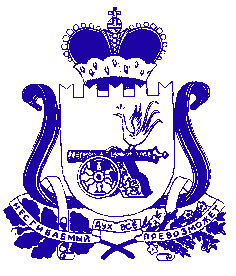 АДМИНИСТРАЦИЯ ПЕЧЕРСКОГО СЕЛЬСКОГО ПОСЕЛЕНИЯСМОЛЕНСКОГО РАЙОНА СМОЛЕНСКОЙ ОБЛАСТИП О С Т А Н О В Л Е Н И Еот «05» февраля   2024                                                                                 № 15О повышении размеров минимальныхокладов (должностных окладов) по  профессиональным квалификационным группам работников АдминистрацииПечерского сельского поселения Смоленского района Смоленской области     В соответствии с постановлением Правительства Смоленской области от 02.02.2024 № 50 «О внесении изменений в постановление Администрации Смоленской области от 22.10.2008г. №595 «Об установлении размеров минимальных окладов (должностных окладов) по профессиональным квалификационным группам профессий рабочих и должностей служащих областных государственных учреждений»АДМИНИСТРАЦИЯ ПЕЧЕРСКОГО СЕЛЬСКОГО ПОСЕЛЕНИЯ СМОЛЕНСКОГО РАЙОНА СМОЛЕНСКОЙ ОБЛАСТИ ПОСТАНОВЛЯЕТ:     1.Повысить размер базовых окладов (базовых должностных окладов) по профессиональным квалификационным группам работников Администрации Печерского сельского поселения, в следующем размере:       Уборщик, сторож, истопник - 4149,00 руб.;       Водитель- 4832,00 руб.;       Экономист, юрист, программист- 6 851,00 руб.     2.Установить, что при повышении размеров базовых окладов (базовых должностных окладов) по профессиональным квалификационным группам работников районных муниципальных учреждений их размеры подлежат округлению до целого рубля.     3.Настоящее постановление распространяет свое действие на правоотношения, возникающие с 1 января 2024 года.Глава муниципального образованияПечерского  сельского поселения                                                Смоленского района Смоленской области                                   Ю.Л. Митрофанов 